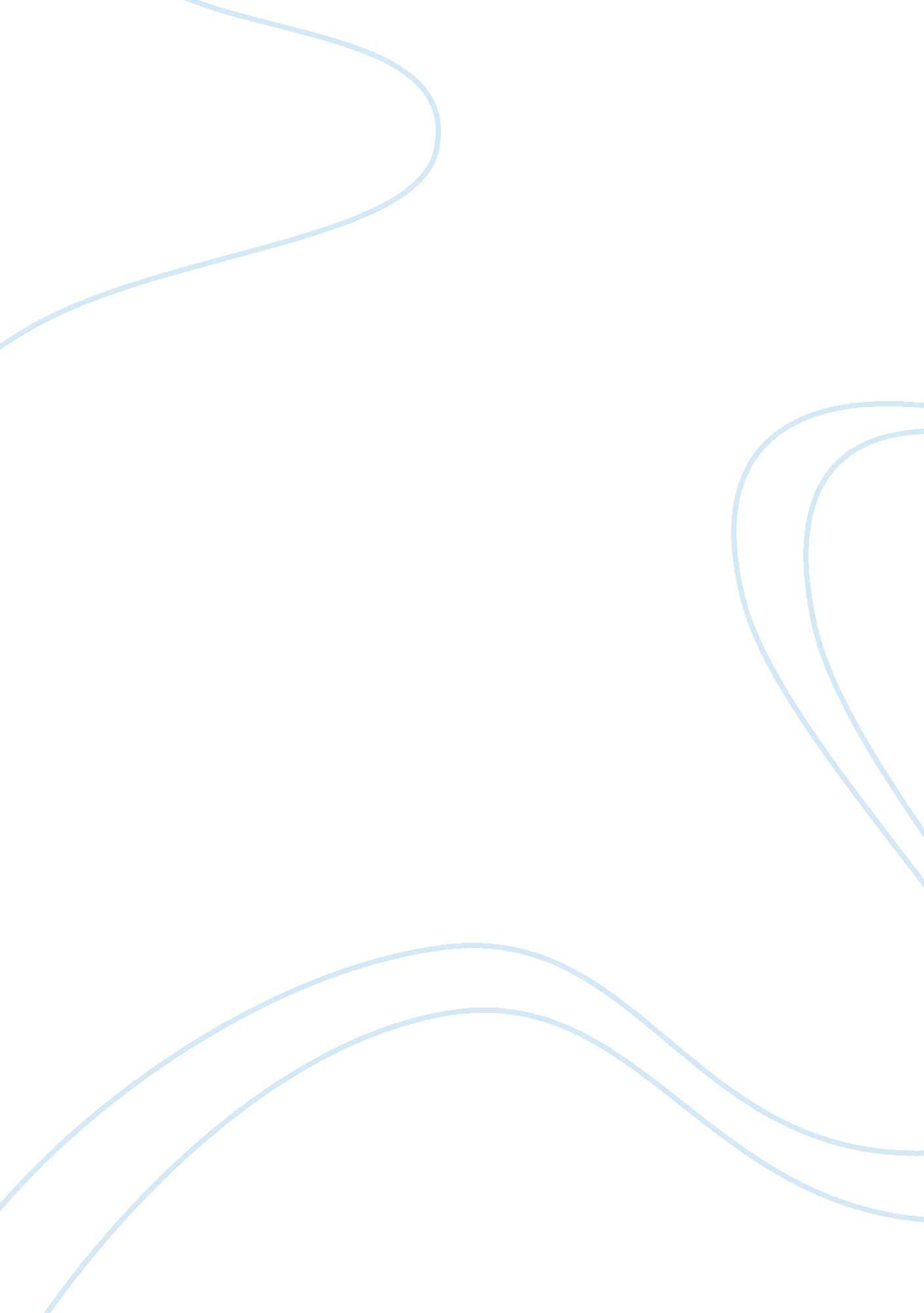 JournalLiterature, Russian Literature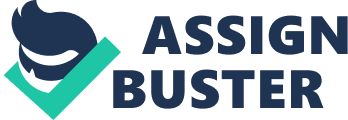 ISIS Continues with Gruesome Killings CNN presents a devastating story of mass graves, murders, and destruction of property by the ISIS militia group. The story starts with an emotional lead that immediately draws attention to the story, as well as empathy. The lead describes how the slayed individuals were taken from their homes. The heading captures the attention of the reader due to the manner of presentation. The leading sentence describes the feelings, heartbreak, and loss members of the Sunni tribe feel due to the actions of ISIS group. This presentation draws the attention of the reader. The story also presents an existing conflict between human rights bodies, tribesmen, and police, against ISIS. The group had done these actions before in Syria, which led to mass deaths, and abduction of women and children. The main aim of this story is to expose the extent of human rights violation by ISIS purporting to protect religion, but goes to the extreme mile of executing people, and kidnapping. 
The target audience in this story is human rights organizations and peacekeepers in Iraq. The writer presents photos and videos showing activities and executions done by ISIS in the past and seems to highlight the negative effects, pain and suffering people are going through because of ISIS. The picture presentation has an element of emotional appeal due to the dull pictures showing the ISIS in action holding guns, which gives a chilling effect. This story fails to give an in-depth background about ISIS and people reading this news for the first time shall not fully understand the details. 
Link to the article: http://edition. cnn. com/2014/11/01/world/isis-threat/ 
Work cited 
Sadik, Odai. Public execution and mass grave: ISIS targets Sunni tribe in Iraq. CNN International. 2 November 2014. Web. 